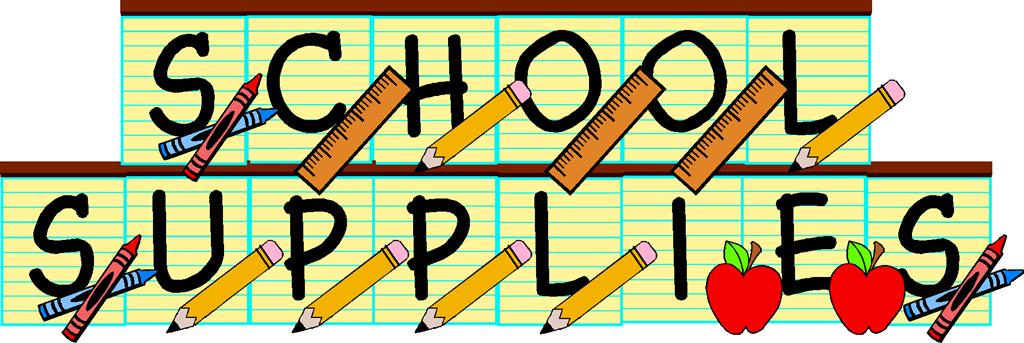 MRS. BENTLEY’S CLASS2016-2017Classroom Sharing Items:1 box of tissues1 bottle of school glue1 nonperishable snack (crackers, pretzels, etc…) to shareGallon size Ziploc bagsClassroom Personal Items: 	(I will provide a pencil box for each student to keep their own supplies in) Several glue sticks1 box of Crayola Twistable crayons (They last longer)1 box of Crayola Twistable colored pencils (They last longer too)Handheld pencil sharpener2 pocket folder (the plastic ones last longer) 	This will be their take home folder that we will use daily1 one inch binderSmall package of sheet protectorsPersonal earbuds for the computers (optional)(* You do not need scissors, paper, regular pencils, or any kind of pencil case.)A backpack without wheels on it. (They don’t fit in the lockers)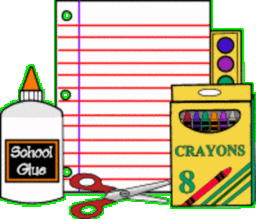 